Anna Kubíčková
Učitelství pro 1. stupeň ZŠPŘÍPRAVA NA HODINU MATEMATIKYTŘÍDA: 5.CPŘEDMĚT: MatematikaPOČET DĚTÍ: 4DOBA TRVÁNÍ JEDNOTKY: 40 minutPOMŮCKY: pracovní sešit z matematiky, pracovní listTÉMA: Sčítání desetinných číselVÝCHOZÍ SITUACE: Děti se ve výuce již s desetinnými čísly setkali, jejich sčítání měly za úkol na tento týden. Je tudíž možné, že budou seznámeny i se sčítáním a v hodině budeme pouze opakovat. Spíše ale nebudou ještě princip sčítání znát a budou potřebovat úvod do látky.CÍL: Žák bude seznámen s principem sčítání desetinných čísel a bude schopen ho aplikovat. Na čem poznáme, že bylo cíle dosaženo: Žáci budou schopni plnit cvičení, které se vztahují k dané látce. Slovně budou schopni popsat, jak cvičení počítali.PRŮBĚH VYUČOVACÍ JEDNOTKY:Na začátku hodiny se s žáky pozdravím a popíšu jim, co dnes budeme dělat. Zeptám se, jak moc jsou s látkou seznámeni a podle toho budu pokračovat.Teoretický úvodV teoretickém úvodu ukážu žákům tři příklady na sčítání desetinných čísel a vyzvu je k tomu, aby je zkusili vypočítat. U každého příkladu jim dám dostatek času, aby ho vypočítali všichni, nebo aspoň většina. Pak spolu budeme sdílet svoje výsledky a způsoby počítání. Tímto způsobem si děti budou schopny přijít na pravidlo počítání sami a společně ho jen dáme dohromady. Pokud už sčítat umí, na příkladech si to ověřím.Příklady z pracovního sešituNa teoretický úvod navážeme třemi příklady z pracovního sešitu (28/1, 2, 3). Ty budeme počítat společně ústně a jejich řešení si budeme zapisovat do nascenované učebnice přes kreslení. Děti budou mít po ruce papír, pokud budou potřebovat počítat písemně.Sčítání pod sebouV další části hodiny ukážu dětem, jak se desetinná čísla sčítají pod sebou. Toto se naučíme na příkladech, které jsou v mnou udělaném pracovním listu. Tentokrát si vypočítáme společně pouze první příklad, na kterém si ukážeme průběh sčítání desetinných čísel pod sebou. Zbytek příkladů si žáci vypočítají samostatně a společně je budeme pouze opravovat a popisovat si postup.ZopakováníPro zopakování látky si uděláme cvičení 7 na straně 29 pracovního sešitu. Cvičení obsahuje pouze několik příkladů na sčítání desetinných čísel. Pokud budou mít žákyně příklady již vypočítané, použiju příklady, které jsem našla na internetu na stránce https://brumlik.estranky.cz/clanky/matematika/5.-rocnik/desetinna-cisla/. ReflexeV rámci reflexe se žáků zeptám na několik otázek, na kterých si ověřím, že si z hodiny něco odnášejí, ale zeptám se i na jejich vlastní názor.Co bylo tématem hodiny?Co jste se naučili nového?Bylo pro vás téma zajímavé? A náročné?Myslíte si, že nyní chápete princip sčítání desetinných čísel?Je něco co vám ještě dělá problémy? Chtěly byste něco vysvětlit?Přílohy:Sečtěte desetinná čísla a popište svůj postup:10,1 + 6,4 =4,5 + 5,5 =6,76 + 9,29 = Zapište desetinná čísla pod sebe a sečtěte:4,2 +9,6 =28,4 + 6,3 =62,52 + 17, 08 =8,1 + 2,04 =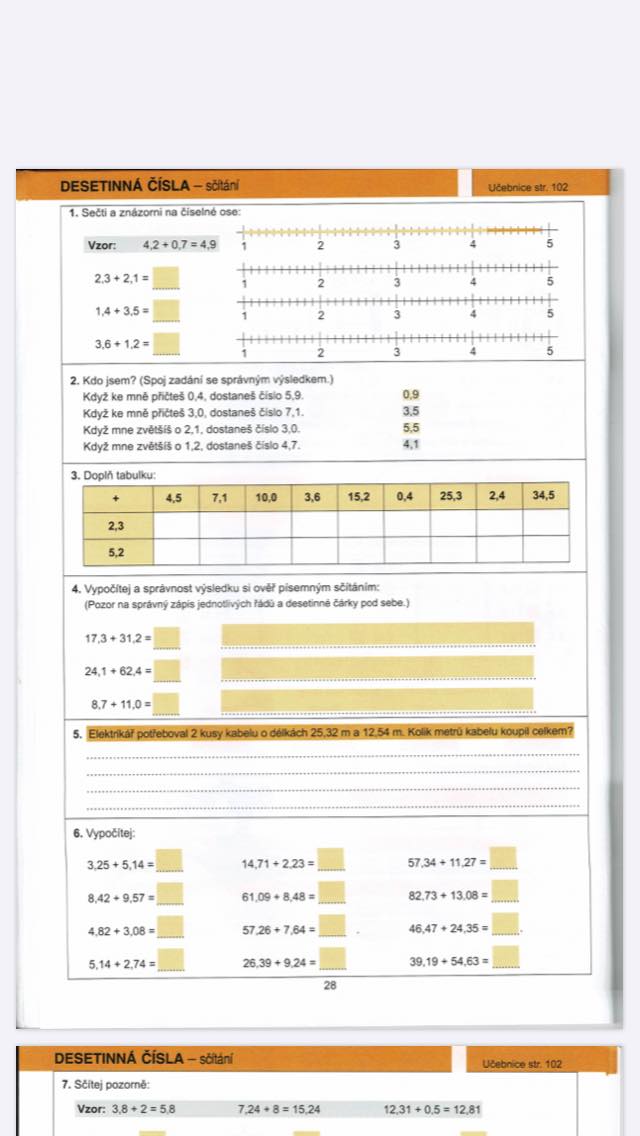 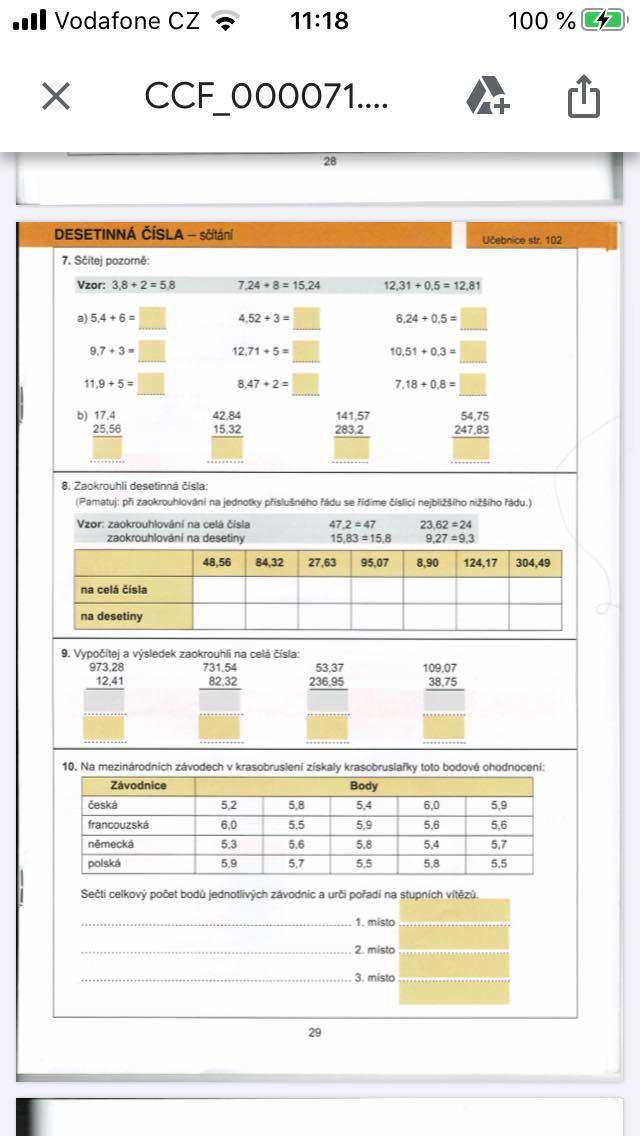 